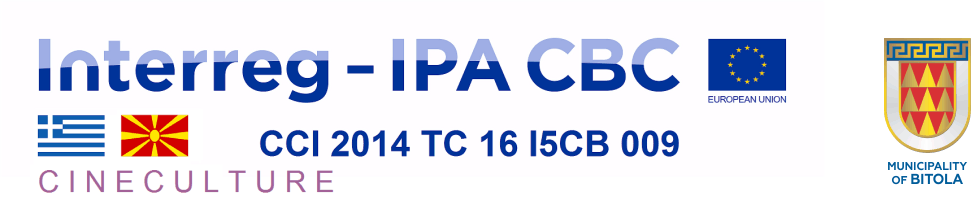 LIST OF ENTITIES INVITED TO SUBMIT A TENDER“Study of touristic valorization of cultural and national heritage in cross border area”Municipality of Bitola, Pelagonia region, Republic of North Macedonia, project CINECULTURE
Faculty of Tourism and Hospitality – Ohrid, University “St. Kliment Ohridski” – Bitola, Kej Makedonija 95, MK-6000 Ohrid, ftu@uklo.eu.mk www.ftu.uklo.edu.mkGlobal Project Consulting, Guro Gakovic 62/3, MK-1000 Skopje, globalproektkonsalting@gmail.com, www.gpm.com.mkMacedonian Science Society – Bitola, Pece Matichevski 39, MK-7000 Bitola, mss.bitola@gmail.com, www.mnd-bitola.mkMulti Impex – Bitola, Pece Matichevski 38, MK-7000, Bitola, info@multiimpex.com.mk, www.multiimpex.com.mkUniversity of Tourism and Management – Skopje, bul. Partizanski Odredi bb, MK-1000 Skopje, contact@utms.edu.mk, www.uts.edu.mkAny other organization on the basis of public announcement of the contract.